
Proposed agenda3rd JCA-Res178 meeting (e-meeting)14:00 – 15:30, Monday 29th September 2014 (Geneva time)Acknowledgment and acceptance of nominated representatives to the JCA-Res178.Review reply liaisons from SGs and invite feedback from SGs representatives regarding the identification of technical standardization activities in their respective Study Groups.  Preliminary discussions on the methodology for collecting data.Next [e-]meeting of the JCA-Res178.Elements of the Report to the TSAG (June 2015)._______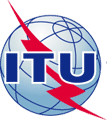 INTERNATIONAL TELECOMMUNICATION UNIONINTERNATIONAL TELECOMMUNICATION UNIONINTERNATIONAL TELECOMMUNICATION UNIONJCA-Res178 – Doc – 016– ETELECOMMUNICATION
STANDARDIZATION SECTORSTUDY PERIOD 2013-2016TELECOMMUNICATION
STANDARDIZATION SECTORSTUDY PERIOD 2013-2016TELECOMMUNICATION
STANDARDIZATION SECTORSTUDY PERIOD 2013-2016TELECOMMUNICATION
STANDARDIZATION SECTORSTUDY PERIOD 2013-2016English onlyOriginal: EnglishEnglish onlyOriginal: EnglishDOCUMENTDOCUMENTDOCUMENTDOCUMENTDOCUMENTSource:Source:JCA-Res178 Co-convenersJCA-Res178 Co-convenersJCA-Res178 Co-convenersTitle:Title:Proposed agenda of 3rd JCA-Res 178 meeting Proposed agenda of 3rd JCA-Res 178 meeting Proposed agenda of 3rd JCA-Res 178 meeting 